星河实验小学教育集团采购业务内部控制制度依据《常政办发[2018]170号》文件关于落实政府采购主体责任严格依法采购工作实施方案的要求，为了加强学校对采购业务的内部控制和管理，规范采购业务中的审批、招标、合同签订、验收、付款、监督等行为，防范采购过程中的差错和舞弊行为，根据相关法律法规，结合学校实际，制定本制度。第一条  本制度所称的采购业务，主要是指学校外购商品、工程、服务、付款等行为。第二条  采购预算是采购业务的起始环节，按照相关法规的规定，学校的各项招标采购均需纳入学校年度预算，未列预算的项目不得进行采购。若遇紧急情况（如自然灾害、水电气暖抢修等），必须报校领导，并与教育、财政等主管部门沟通协商同意后，依照特事特办的原则，可提前进行采购，但必须写明情况，补办相关手续。第三条  学校严格规范采购程序。所进行采购的项目需严格按照政府采购目录及标准（附后）进行采购。属定点采购或协议供货单位提供的，应从政府定点采购或协议供货单位处采购。不能化整为零，规避采购。学校自行采购单项5千元（含）以上或批量1.5万元（含）以上的物品、5千元（含）以上的维修工程或服务项目，需在学校领导组会议进行讨论决定，并对其采购过程及供货单位的确定方式在校务公开栏内进行公示，确保采购公开透明，合规合法。单项5千元以下或批量1万元以下的小额零星物品采购、5千元以下的维修工程或服务项目，按照“比质比价、货比三家”的询价原则，确保公开透明，降低成本，可以询价采购。第四条  学校建立采购业务的岗位责任制，明确相关部门和岗位的职责、权限。学校以校级领导为招标采购的领导小组，建立以总务科为主体，以项目科室负责人、相关专家、教职工代表共同参加的招标采购机构履行采购手续。岗位责任如下：1、综合服务部采购员、采购专管员负责按照相关法规及采购预算报批采购手续确定采购方式，制定采购文件，询价议价，拟定采购合同，整理存档采购手续的相关文件等。2、综合服务部主任组织采购活动。协调相关部门负责审核采购价格、发布采购文件、主持招标活动、组织验收入库，监督合同履约及付款情况等。3、学校聘请法律顾问负责对采购合同、协议等的审核。根据需要学校可聘请项目监管部门负责对货物、工程验收的审核。4、仓库保管人员负责所购货物的验收与入库，并完善相关记录。资产管理员登记固定资产账。5、财务室负责审核发票真伪，按照采购合同及财务规定支付款项。6、招投标组织成员应认真履行职责，力争做到所招项目物有所值。第五条  学校的所有项目在招标、施工、验收等各个环节中，必须全部公开进行，始终自觉接受全校师生的监督，防止各种欺诈、舞弊等行为的发生，以避免造成学校利益受损。所有招标活动的招标公告、中标结果及按要求需公示的其他内容都应在学校外网或按要求在市政府采购官网上公示。第六条  学校采购的货物必须经过严格验收合格后，才可办理入库并按规定付款；学校的所有施工项目在施工过程中，需接受全校师生的监督，在施工结束经相关部门严格验收合格后，方可按规定付款。可移动的商品货物都应到保管室办理入库验收，不可移动的商品货物（如粘贴在墙上的宣传广告）或工程都应组织相关人员办理商品货物或工程项目专项验收。第七条  学校应当确保办理采购业务的不相容岗位相互分离、制约和监督，并根据具体情况对办理采购业务的人员定期进行岗位轮换，防范采购人员利用职权和工作便利收受商业贿赂、损害单位利益。第八条  加强采购业务的记录控制。由档案室负责妥善保管采购业务的相关文件，包括：采购预算与计划、各类批复文件、招标文件、投标文件、评标文件、合同文本、验收证明、投诉处理决定等，完整记录和反映采购业务的全过程。第九条  对于大宗设备、物资或重大服务采购业务需求，由单位领导班子集体研究决定，并成立由单位内部资产、财会、审计、纪检监察等部门人员组成的采购工作小组，形成各部门相互协调、相互制约的机制，加强对采购业务各个环节的控制。第十条  加强涉密采购项目安全保密管理。涉密采购项目，应当在办公室的监督指导下，严格履行安全保密审查程序，并与相关供应商或采购中介机构签订保密协议或者在合同中设定保密条款。第十一条  学校有权按照行政事业单位公务人员相关规定对违反上述规定的人员予以处罚。第十二条  本制度经校长办公会议通过后生效，本制度的解释权归校长办公会。附常州市 2019-2020 年政府采购目录及标准一、政府集中采购目录— 6 —说明：实物配发配置标准按常州市市级行政事业单位部分通用资产配置标准的规定执行。超配置设备购置按相关资产管理规定批准后单项或批量达到或超过预算起点金额的实施政府采购。实物配发与定点采购不设采购预算起点。— 7 —二、部门集中采购目录— 8 —三、政府采购限额标准（分散采购限额标准）四、公开招标数额标准货物类、服务类项目公开招标数额标准 100 万元（含）以上；政府采购工程以及与工程建设有关的货物、服务，其公开招标数额标准按照《必须招标的工程项目规定》（国家发展改革委令第号）执行。五、网上商城政府采购限额标准集中采购目录内货物单次或批量在 20 万元以下，集中采购目录外货物单次或批量在 5 万元以上至 30 万元以下的采购项目,实行政府采购网上商城采购。网上商城不能满足需求的，采购单位可按财务管理规定，经部门、单位负责人批准可实行线下采购。— 9 —常州市市级网上商城政府采购目录1.台式计算机（A02010104）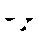 2.便携式计算机（A02010105）（一）计算机设备（A020101）	3.掌上电脑（A02010106）4.平板式微型计算机（A02010107）5.其他计算机设备（A02010199）6.路由器（A02010201）7.交换设备（A02010202）	交换机（二）计算机网络 8.集线器（A02010203）设备（A020102） 9、光端机（A02010204）10.终端接入设备（A02010205）	上网卡、调制解调器等11.其他网络设备（A02010299）一、计算机设备及软	12.网络存储设备（A02010507）件（A0201） （三）存储设备	13.移动存储设备（A02010508）（A020105）14.其他存储设备（A02010599）15.喷墨打印机（A0201060101）16.激光打印机（A0201060102）17.热式打印机（A0201060103）18.针式打印机（A0201060104）（四）输入输出设 19.其他打印机设备（A0201060199）备（A020106）20.计算机绘图设备（A02010602）21.计算机光电设备（A02010603）22.显示设备（A02010603）23.一般输入设备（A02010607）	键盘、鼠标器— 10 —— 11 —— 12 —— 13 —— 14 —— 15 —编  码品目名称起点金额备  注A货物类采购预算20 万以下实行政府采购网上商城或实A货物类20 万元物配发20 万元物配发A02010103服务器20 万以下实行政府采购网上商城A02010104台式计算机实物配发或实行政府采购网上商城A02010105便携式计算机实物配发或实行政府采购网上商城A020102计算机网络设备20 万以下实行政府采购网上商城A02010301防火墙20 万以下实行政府采购网上商城A02010601打印设备实物配发或实行政府采购网上商城A020108计算机软件20 万以下实行政府采购网上商城A020201复印机实物配发或实行政府采购网上商城A020202投影仪20 万以下实行政府采购网上商城A02020401照相机实物配发或实行政府采购网上商城A020210销毁设备实物配发或实行政府采购网上商城A020301载货汽车包括自卸汽车A02030501轿车实物配发A02030502越野车实物配发A02030503商务车实物配发A020306客车A020307专用车辆A02051228电梯A0206180203空调机实物配发或实行政府采购网上商城A020808视频会议系统A05图书和档案20 万以下实行政府采购网上商城A06家具用具20 万以下实行政府采购网上商城B工程类采购预算B工程类20 万元20 万元编  码品目名称起点金额备  注B07装修工程定点采购党政机关、人民团体及参公、全额拨款事业单位实行定点采购，定点采购预算事业单位实行定点采购，定点采购预算B0801房屋修缮定点采购范围 20 万至 400 万元，其他单位实行分散采购。C服务类采购预算C服务类20 万元20 万元C0201软件开发服务包括网站建设C0204信息化工程监理服务C04租赁服务指计算机设备及网络租用、设备和机械C04租赁服务租赁、盆景租用、汽车租赁租赁、盆景租用、汽车租赁C050301车辆维修服务定点采购C0601会议服务定点采购C0602展览服务包括展位搭建、展位制作等服务C0801法律服务C0802会计服务定点采购C0803审计服务定点采购C0804税务服务C0806广告服务不包括政策宣传发布服务对建设项目的投资估算、概算编制审C1008工程造价咨询服务核，合同价款的确定与调整，工程结算C1008工程造价咨询服务及竣工结（决）算的编制和审核的管理及竣工结（决）算的编制和审核的管理与服务。C1204物业管理服务定点采购20 万元至 500 万元定点采购，500 万元（含）以上政府集中采购C1303园林绿化管理服务指城市公共绿地绿化养护。其他绿化养C1303园林绿化管理服务护归入“C1204 物业管理服务”护归入“C1204 物业管理服务”C150401人寿保险服务C15040201机动车保险服务定点采购C15040299其他财产保险服务指财产保险等包括城市公共道路清扫保洁、垃圾处理C16环境服务服务、公共厕所服务、排泄物的处理服务等PPP 项目采购指采购社会资本合作方部门编码品目名称起点金额备  注M00301消防专用设备和用品M0030101消防车辆市消防市消防M0030102专勤器材支队支队M0030103消防器材M0030103消防器材M0030104个人防护装备市公安局M00201警用设备和用品采购预算市公安局10 万元市公安局M00202公安专用自助机具10 万元M00202公安专用自助机具10 万元M00202公安专用自助机具市卫计委M06801医疗设备和器械采购预算30 万元至 150 万元部门集中采购，150市卫计委采购预算30 万元至 150 万元部门集中采购，150市卫计委M06802医疗设备和器械维保30 万元万元以上政府集中采购M06802医疗设备和器械维保30 万元万元以上政府集中采购M03101广播电视和影像设备采购预算包括摄录、灯光、制作、存储、播控市电视台M03101及专业摄影器材25 万元及网络市电视台及专业摄影器材25 万元及网络M03102广播电视用车M03701教育技术装备（教学M03701专用）专用）包括校园网络系统、广播系统、闭路M0370101校园网系统采购预算电视系统、一卡通系统、安保系统、M0370101校园网系统10 万元数字录播系统、数字星球系统、多媒10 万元数字录播系统、数字星球系统、多媒体教学系统等M0370102教学用图书采购预算M0370102教学用图书5 万元5 万元市教育局M0370103教学用家俱采购预算包括教学用黑板、课桌椅、专用教室市教育局M0370103教学用家俱20 万元家俱、宿舍家俱、相关场馆家俱等20 万元家俱、宿舍家俱、相关场馆家俱等M0370104实验、实训设备采购预算M0370104实验、实训设备10 万元10 万元M0370105教学用软件采购预算M0370105教学用软件15 万元15 万元M03702校舍装修、修缮工程采购预算400 万（含）以上执行《招标投标法》M03702校舍装修、修缮工程20 万元及实施条例M03703教育服务采购预算M03703教育服务15 万元15 万元说明：市部门集中采购机构可代理辖区部门集中采购项目。说明：市部门集中采购机构可代理辖区部门集中采购项目。说明：市部门集中采购机构可代理辖区部门集中采购项目。说明：市部门集中采购机构可代理辖区部门集中采购项目。说明：市部门集中采购机构可代理辖区部门集中采购项目。编  码品 目 名 称起点金额备注集中采购目录以外货物类、工程类F01分散采购项目和服务类项按常财购〔2009〕6 号《常州市政府分按常财购〔2009〕6 号《常州市政府分F01分散采购项目目，采购预散采购管理暂行办法》执行散采购管理暂行办法》执行目，采购预散采购管理暂行办法》执行散采购管理暂行办法》执行算金额达到30 万元（含）以上总分类一级二级备注总分类一级二级备注24.刷卡机（A020106060801）25.POS 机（A020106060802）26.扫描仪（A020106060901）（四）输入输出设（四）输入输出设27.图形板（A020106060902）备（A020106）备（A020106）28.光笔（A020106060903）一、计算机29.语音输入设备（A0201060610）一、计算机一、计算机30.手写式输入设备（A0201060611）设备及软30.手写式输入设备（A0201060611）件（A0201）件（A0201）31.数据录入设备（A0201060612）31.数据录入设备（A0201060612）32.基础软件（A02010801）操作系统、办公套件等（五）计算机软件（五）计算机软件（五）计算机软件（五）计算机软件33.通用应用软件（A0201080301）（A020108）33.通用应用软件（A0201080301）（A020108）34.其他计算机软件（A02010899）34.其他计算机软件（A02010899）（六）其他计算机（六）其他计算机设备及软件35.计算机设备零部件（A020109）（A020199）36.复印机（A020201）37.投影仪（A020202）38.投影幕（A020203）39.多功能一体机（A020204）40.照相机及器材（A020205）41.电子白板（A020206）二、办公设（七）办公设备（七）办公设备二、办公设（七）办公设备（七）办公设备42.刻录机（A020209）备（A0202）（A0202）备（A0202）（A0202）43.速印机（A02021001）43.速印机（A02021001）44.胶印机（A02021002）45.装订机（A02021003）46.配页机（A02021004）47.折页机（A02021005）48.其他文印设备（A02021099）总分类一级二级备注49.碎纸机（A02021101）50.光盘粉碎机（A02021102）51.硬盘粉碎机（A02021103）52.芯片粉碎机（A02021104）53.其他销毁设备（A02021199）54.条码打印机（A020212）二、办公设（七）办公设备（七）办公设备二、办公设（七）办公设备（七）办公设备55.条码扫描器（A020213）备（A0202）（A0202）备（A0202）（A0202）56.计算器（A02021401）56.计算器（A02021401）57.其他会计机械（A02021499）58.打字机（A020216）59.地址打印机（A020217）60.办公设备零部件（A020218）61.其他办公设备（A020299）62.固定架、密集架（A02040101）三、图书档三、图书档（八）图书档案设（八）图书档案设63.案卷柜（A02040102）案设备（八）图书档案设（八）图书档案设63.案卷柜（A02040102）案设备备（A0204）案设备备（A0204）64.磁带柜（A02040103）（A0204）备（A0204）64.磁带柜（A02040103）65.其他图书档案装具（A02040199）档案卷盒、卷夹等66.稳压电源（A02061501）（九）电源设备（九）电源设备67.不间断电源（A02061504）UPS（A020615）67.不间断电源（A02061504）UPS（A020615）68.其他电源设备（A02061599）68.其他电源设备（A02061599）69.电冰箱（A0206180101）四、电气设四、电气设70.冷藏柜（A0206180102）备（A0206）70.冷藏柜（A0206180102）备（A0206）备（A0206）（十）生活用电器（十）生活用电器71.其他制冷电器（A0206180199）（十）生活用电器（十）生活用电器71.其他制冷电器（A0206180199）（A020618）（A020618）72.风扇（A0206180201）73.通风机（A0206180202）74.空调机（ A0206180203）制冷量 14000w 以下总分类一级二级备注75.空气滤洁器（A0206180204）76.空气净化设备（A0206180205）77.排烟系统（A0206180206）78.取暖器（A0206180207）79.调湿调温机（A0206180208）80.其他空气调节电器（A0206180299）80.其他空气调节电器（A0206180299）81.洗衣机（A0206180301）（十）生活用电器82.吸尘器（A0206180302）（十）生活用电器（十）生活用电器83.洗碗机（A0206180303）（A020618）83.洗碗机（A0206180303）包括擦窗器、地板擦洗机、84.其他清洁卫生电器（A0206180399）84.其他清洁卫生电器（A0206180399）擦鞋机、电驱蚊器等85.熨烫电器（A02061804）四、电气设四、电气设86.烹调电器（A02061805）包括电饭锅、微波炉等备（A0206）86.烹调电器（A02061805）包括电饭锅、微波炉等备（A0206）87.食品制备电器（A02061806）包括电动食品搅拌器、电动87.食品制备电器（A02061806）食品研磨机等食品研磨机等88.饮水器（A02061807）89.热水器（A02061808）电热水器90.其他生活用电器（A02061899）91.室内照明灯具（A02061908）包括吸顶灯等92.除害虫用灯（A02061912）（十一）照明设备（十一）照明设备93.手电筒（A02061915）（A020619）93.手电筒（A02061915）普通照明用自镇流荧光灯94.其他灯具（A02061999）普通照明用双灯荧光灯高压钠灯（十二）电气机械95.电动工具（A02062003）设备（A020620）设备（A020620）96.其他电气机械设备（A02062099）五、通信设（十三）电话通信97.固定电话机（A02080701）备（A0208）设备（A020807）备（A0208）设备（A020807）98.其他电话通信设备（A02080799）总分类一级二级备注五、通信设（十四）传真及数（十四）传真及数五、通信设据通信设备99.传真通信设备（A02081001）备（A0208）据通信设备99.传真通信设备（A02081001）备（A0208）（A020810）（A020810）（十五）电视设备（十五）电视设备100.普通电视设备（A02091001）（ A020910）（ A020910）101.其他电视设备（A02091099）102.录像机（A02091101）103.通用摄像机（A02091102）（十六）视频设备（十六）视频设备（十六）视频设备（十六）视频设备104.摄录一体机（A02091103）（A020911）104.摄录一体机（A02091103）105.平板显示设备（A02091104）六、广播、106.激光视盘机（A02091106）VCDDVD六、广播、电视、电影107.录放音机（A02091201）设备107.录放音机（A02091201）设备设备108.收音机（A02091202）（A0209）108.收音机（A02091202）109.音频功率放大器设备功放设备（A02091203）功放设备（A02091203）（十七）音频设备（十七）音频设备110.音响电视组合机（A02091205）（A020912）（A020912）111.话筒设备（A02091206）112.扩音设备（A02091210）113.音箱（A02091211）114.其他音频设备（A02091299）七、文艺设（十八）文艺设备（十八）文艺设备115.乐器（A033501）备（A0335）（A0335）备（A0335）（A0335）116.其他文艺设备（A033599）116.其他文艺设备（A033599）八、体育设（十九）体育设备（十九）体育设备117.健身设备（A033626）备（A0336）（A0336）备（A0336）（A0336）118.其他体育设备（A033699）118.其他体育设备（A033699）九、图书音（二十）图书119.普通图书（A050101）像（A05）（A0501）像（A05）（A0501）120.视听资料（A050203）120.视听资料（A050203）十、家具用（二十一）床类121.床类（A0601）包括木制床、金属床类等十、家具用（A0601）具（A06）（二十二）台、桌（二十二）台、桌122.台、桌类（A0602）包括写字台、书桌、前台类（A0602）122.台、桌类（A0602）桌等总分类总分类一级二级备注（二十三）椅登类123.椅登类（A0603）123.椅登类（A0603）包括扶手椅、凳子等（A0603）（二十四）沙发类124.沙发类（A0604）124.沙发类（A0604）包括皮沙发、布艺沙发等（A0604）（二十五）柜类125.柜类（A0605）125.柜类（A0605）木质柜、保险柜等（A0605）（二十六）架类126.架类（A0608）126.架类（A0608）书架、货架等（A0608）（二十七）屏风类127.屏风类（A0607）127.屏风类（A0607）十、家具用十、家具用（A0607）十、家具用十、家具用128.炊事机械（A060802）128.炊事机械（A060802）具（A06）具（A06）128.炊事机械（A060802）128.炊事机械（A060802）具（A06）具（A06）129.水池（A060804）129.水池（A060804）130.便器（A060805）（二十八）厨卫用（二十八）厨卫用131.水嘴（A060806）具（A0608）131.水嘴（A060806）具（A0608）132.阀门（A060809）132.阀门（A060809）132.阀门（A060809）132.阀门（A060809）133.餐具（A060812）133.餐具（A060812）134.其他厨卫用具（A060899）134.其他厨卫用具（A060899）（二十九）床上装135.床上装具（A070302）135.床上装具（A070302）具（A070302）135.床上装具（A070302）135.床上装具（A070302）136.台布（桌布）（A07030301）136.台布（桌布）（A07030301）十一（被服十一（被服十一（被服十一（被服（三十）室内装具137.毛巾（A07030302）137.毛巾（A07030302）装具）装具）（三十）室内装具137.毛巾（A07030302）137.毛巾（A07030302）装具）装具）（A070303）装具）装具）（A070303）138.窗帘及类似品（A07030303）138.窗帘及类似品（A07030303）（A07）（A07）（A070303）138.窗帘及类似品（A07030303）138.窗帘及类似品（A07030303）（A07）（A07）139.其他室内装具（A07030399）139.其他室内装具（A07030399）（三十一）室外装140.室外装具（A070304）140.室外装具（A070304）具（A070304）140.室外装具（A070304）140.室外装具（A070304）（三十二）纸制文具及办公用品141.纸制文具及办公用品）（A0901141.纸制文具及办公用品）（A0901）信纸、信封等（A0901）（十二）办（十二）办142.鼓粉盒（A090201）142.鼓粉盒（A090201）公消耗用公消耗用142.鼓粉盒（A090201）142.鼓粉盒（A090201）公消耗用公消耗用公消耗用公消耗用143.粉盒（A090202）143.粉盒（A090202）品及类似品及类似143.粉盒（A090202）143.粉盒（A090202）物品物品（三十三）硒鼓、物品物品（三十三）硒鼓、144.喷墨盒（A090203）144.喷墨盒（A090203）（）粉盒（A0902）144.喷墨盒（A090203）144.喷墨盒（A090203）A09145.墨水盒（A090204）145.墨水盒（A090204）145.墨水盒（A090204）145.墨水盒（A090204）146.色带（A090205）146.色带（A090205）总分类一级二级备注（三十四）墨、颜147.墨、颜料（A0903）料（A0903）147.墨、颜料（A0903）148.文具（A090401）（三十五）文教用149.笔（A090402）品（A0904）品（A0904）150.教具（A090403）（十二）办151.其他文教用品（A090499）公消耗用152.卫生用纸制品（A090501）品及类似152.卫生用纸制品（A090501）品及类似品及类似153.消毒杀菌用品（A090502）物品（三十六）清洁用153.消毒杀菌用品（A090502）（A09）品（A0905）（A09）品（A0905）154.肥皂和合成洗涤剂（A090503）154.肥皂和合成洗涤剂（A090503）155.其他清洁用具（A090599）（三十七）信息化156.信息化学品（A0906）胶片交卷、录音录像带等学品（A0906）156.信息化学品（A0906）胶片交卷、录音录像带等（三十八）办公消157.办公消耗用品及类似物品耗用品及类似物（A0999）品（A0999）158.鲜花绿植（X9901）（三十九）其他办十三、其他（三十九）其他办159.食品饮料（A15）十三、其他公运行需用品159.食品饮料（A15）公运行需用品160.其他办公运行需用品（X9902）160.其他办公运行需用品（X9902）采购人应当采购本国货物，如采购进口货物的，按规定报批。采购人应当采购本国货物，如采购进口货物的，按规定报批。采购人应当采购本国货物，如采购进口货物的，按规定报批。带标识品目为节能产品政府采购清单强制采购品目。带标识品目为节能产品政府采购清单强制采购品目。带标识品目为节能产品政府采购清单强制采购品目。